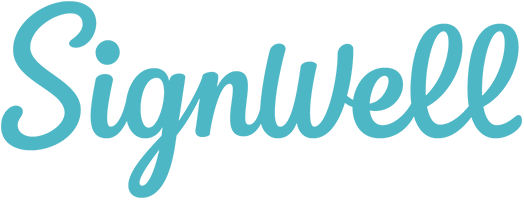 Welcome to your SignWell contract template.It’s quick, easy, and free to get this document signed using SignWell. Document signing in 3 simple steps: Make any changes required.Upload this document to SignWell and add fields.Add the signee(s) and let SignWell request signatures for you.Simple!60,000+ businesses use SignWell for easy electronic signatures. Sign up for your free SignWell account today.< < Delete this page before using this document > >Referral AgreementThis Referral Agreement (the “Agreement”) is entered into ____________________ (the “Effective Date”), by and between ________________________, with an address of _____________________________ (the “Company”) and _________________, with an address of _______________________________, (the “Affiliate”), also individually referred to as “Party”, and collectively “the Parties.”Purpose. The Company is in the business of _________________________________. The Company wishes to gain additional clients/customers for _______________________________________________________________________________. The Affiliate is in a position to refer potential clients/customers to the Company.Referral Arrangement. Upon the Effective Date of this Agreement, the Affiliate may, from time to time, refer potential clients/customers to the Company. The Company will pay the Affiliate a fee for these referrals.Compensation. The Company shall pay the Affiliate ______ for each successful referral, where a successful referral is defined as a referral that becomes a client/customer of the Company. The Company shall pay the Affiliate _____ for each unsuccessful referral, where an unsuccessful referral is defined as a valid referral candidate that does not become a client/customer of the Company through no fault of the Affiliate or the Company; and a valid referral candidate is a potential client/customer that meets the specifications stated in Section 1 above. The Company shall pay the Affiliate within thirty (30) days of a completed referral, where a completed referral will be the engagement of the new client/customer or definitive action that the referral will not become a new client/customer.Term. This Agreement shall commence upon the Effective Date, as stated above, and will continue until ________________________________________________.Confidentiality. During the course of this Agreement, it may be necessary for the Company to share proprietary information, including trade secrets, industry knowledge, and other confidential information, to the Affiliate in order for the Affiliate to seek out potential referrals. The Affiliate will not share any of this proprietary information at any time. The Affiliate also will not use any of this proprietary information for the Affiliate’s personal benefit at any time. This section remains in full force and effect even after termination of the Agreement by it’s natural termination or the early termination by either Party.Termination. This Agreement may be terminated at any time by either Party upon ___ days written notice to the other Party. Upon termination, the Company shall pay the Affiliate all compensation due and owing for referrals made prior to the date of termination, but not yet paid.Representations and Warranties. Both Parties represent that they are fully authorized to enter into this Agreement. The performance and obligations of either Party will not violate or infringe upon the rights of any third party or violate any other agreement between the Parties, individually, and any other person, organization, or business or any law or governmental regulation.Indemnity. The Parties each agree to indemnify and hold harmless the other Party, its respective affiliates, officers, agents, employees, and permitted successors and assigns against any and all claims, losses, damages, liabilities, penalties, punitive damages, expenses, reasonable legal fees and costs of any kind or amount whatsoever, which result from the negligence of or breach of this Agreement by the indemnifying Party, or its respective successors and assigns that occurs in connection with this Agreement. This section remains in full force and effect even after termination of the Agreement by its natural termination or the early termination by either Party.Limitation of Liability. UNDER NO CIRCUMSTANCES SHALL EITHER PARTY BE LIABLE TO THE OTHER PARTY OR ANY THIRD PARTY FOR ANY DAMAGES RESULTING FROM ANY PART OF THIS AGREEMENT SUCH AS, BUT NOT LIMITED TO, LOSS OF REVENUE OR ANTICIPATED PROFIT OR LOST BUSINESS, COSTS OF DELAY OR FAILURE OF DELIVERY, WHICH ARE NOT RELATED TO OR THE DIRECT RESULT OF A PARTY’S NEGLIGENCE OR BREACH.Disclaimer of Warranties. The Affiliate shall refer potential clients/customers as requested by the Company. THE AFFILIATE DOES NOT REPRESENT OR WARRANT THAT SUCH REFERRALS WILL CREATE ANY ADDITIONAL PROFITS, SALES, EXPOSURE, BRAND RECOGNITION, OR THE LIKE. THE AFFILIATE HAS NO RESPONSIBILITY TO THE COMPANY IF THE REFERRALS DO NOT LEAD TO THE COMPANY’S DESIRED RESULT(S). Severability. In the event any provision of this Agreement is deemed invalid or unenforceable, in whole or in part, that part shall be severed from the remainder of the Agreement and all other provisions should continue in full force and effect as valid and enforceable. Waiver. The failure by either Party to exercise any right, power, or privilege under the terms of this Agreement will not be construed as a waiver of any subsequent or future exercise of that right, power, or privilege or the exercise of any other right, power, or privilege. Legal Fees. In the event of a dispute resulting in legal action, the successful Party will be entitled to its legal fees, including, but not limited to its attorneys’ fees.Legal and Binding Agreement. This Agreement is legal and binding between the Parties as stated above. This Agreement may be entered into and is legal and binding both in the United States and throughout Europe. The Parties each represent that they have the authority to enter into this Agreement.Governing Law and Jurisdiction. The Parties agree that this Agreement shall be governed by the State and/or Country in which both Parties do business. In the event that the Parties do business in different States and/or Countries, this Agreement shall be governed by ____________________ law.Entire Agreement. The Parties acknowledge and agree that this Agreement represents the entire agreement between the Parties. In the event that the Parties desire to change, add, or otherwise modify any terms, they shall do so in writing to be signed by both Parties.The Parties agree to the terms and conditions set forth above as demonstrated by their signatures as follows:Signed:		_____________________________________Name: 		_____________________________________Date: 		_____________________________________Signed:		_____________________________________Name: 		_____________________________________Date: 		_____________________________________